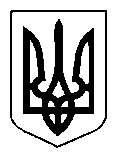 УКРАЇНАЩАСЛИВЦЕВСЬКА  СІЛЬСЬКА  РАДАГЕНІЧЕСЬКОГО  РАЙОНУ  ХЕРСОНСЬКОЇ ОБЛАСТІРІШЕННЯLХХІІ СЕСІЇ   VІІ   СКЛИКАННЯ                                                                          від ____ № 1134Про внесення  змін  до  рішення    сесії VІІ скликання від 22 грудня 2017 року № 837« Про  сільський  бюджет  на 2018 рік».    Керуючись статтями 22,23,72,78 та статтею 91 Бюджетного кодексу України та керуючись статтею 26 Закону України « Про місцеве самоврядування в Україні»,  сільська рада ВИРІШИЛА:1.  Внести зміни до  рішення  LV  сесії VІІ скликання від 22 грудня 2017 року  № 837« Про  сільський  бюджет  на 2018 рік», а саме:1.1. Затвердити  перерозподіл  видатків  загального  фонду  сільського  бюджету  в  межах  річних  бюджетних  призначень,  згідно  з додатком  1  до цього рішення.1.2. Збільшити   профіцит  загального   фонду   сільського   бюджету  на   суму     168178  гривень, що  утворився  за  рахунок  перерозподілу видатків  загального  фонду,  напрямом  використання якого  визначити  передачу коштів  із загального  фонду  до  бюджету  розвитку (спеціального  фонду), згідно  з  додатком  2 до  цього  рішення.1.3. Збільшити   дефіцит   спеціального   фонду   сільського   бюджету   на   суму  168178 гривень,  за  рахунок  коштів,  одержаних  із  загального   фонду  до  бюджету  розвитку (спеціального  фонду),    згідно  з  додатком   2 до  цього  рішення.1.4. Доповнити додаток  № 5 до рішення   LV  сесії  Щасливцевської  сільської  ради    VІІ скликання від  22 грудня  2017  року  №  837  «Про   сільський   бюджет   на  2018 рік», переліком місцевих (регіональних) програм, які фінансуватимуться за рахунок  коштів Щасливцевського сільського бюджету, згідно з додатком 3 до цього рішення.1.5. Доповнити  додаток  № 4 до  рішення  LV  сесії  Щасливцевської  сільської ради VІІ скликання від 22 грудня 2017 року № 837 «Про сільський  бюджет  на 2018 рік»,  переліком об’єктів, видатки на які у 2018 році будуть проводитися за рахунок коштів бюджету розвитку  (спеціального фонду)  сільського бюджету, згідно з додатком  4 до цього рішення.2. Внести зміни до рішення LXX сесії Щасливцевської сільської ради VII скликання від       17 липня 2018 року № 1091 «Про внесення змін до рішення LV сесії Щасливцевської сільської ради VII скликання від 22 грудня 2017 року № 837 «Про сільський бюджет на    2018 рік»», а саме: виключити підпункт 1.7. пункту 1.3. Головному бухгалтеру сільської ради Слойковій Н. М. внести відповідні зміни до бюджетних призначень сільського бюджету на 2018 рік.4. Контроль за виконанням цього рішення покласти на постійну комісію Щасливцевської сільської ради з питань бюджету, управління комунальною власністюСільський голова                                                                                           В.О. Плохушко